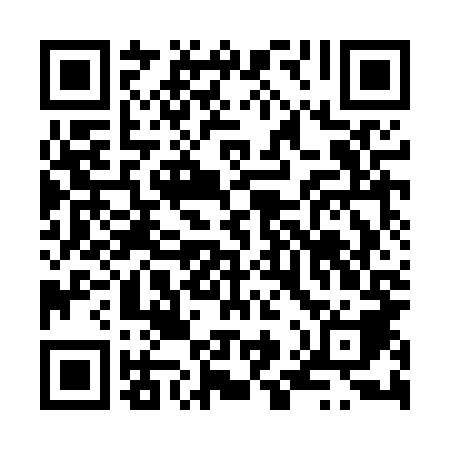 Ramadan times for Zazdzierz, PolandMon 11 Mar 2024 - Wed 10 Apr 2024High Latitude Method: Angle Based RulePrayer Calculation Method: Muslim World LeagueAsar Calculation Method: HanafiPrayer times provided by https://www.salahtimes.comDateDayFajrSuhurSunriseDhuhrAsrIftarMaghribIsha11Mon4:104:106:0411:513:435:395:397:2712Tue4:084:086:0211:513:445:415:417:2913Wed4:054:056:0011:513:465:435:437:3114Thu4:024:025:5711:503:475:455:457:3315Fri4:004:005:5511:503:485:465:467:3516Sat3:573:575:5311:503:505:485:487:3617Sun3:553:555:5011:503:515:505:507:3818Mon3:523:525:4811:493:535:525:527:4119Tue3:493:495:4511:493:545:535:537:4320Wed3:473:475:4311:493:565:555:557:4521Thu3:443:445:4111:483:575:575:577:4722Fri3:413:415:3811:483:585:595:597:4923Sat3:393:395:3611:484:006:006:007:5124Sun3:363:365:3411:474:016:026:027:5325Mon3:333:335:3111:474:026:046:047:5526Tue3:303:305:2911:474:046:066:067:5727Wed3:273:275:2711:474:056:076:077:5928Thu3:253:255:2411:464:066:096:098:0229Fri3:223:225:2211:464:086:116:118:0430Sat3:193:195:2011:464:096:136:138:0631Sun4:164:166:1712:455:107:147:149:081Mon4:134:136:1512:455:127:167:169:112Tue4:104:106:1312:455:137:187:189:133Wed4:074:076:1012:445:147:207:209:154Thu4:044:046:0812:445:157:217:219:185Fri4:014:016:0612:445:177:237:239:206Sat3:583:586:0312:445:187:257:259:227Sun3:553:556:0112:435:197:277:279:258Mon3:523:525:5912:435:207:287:289:279Tue3:493:495:5612:435:227:307:309:3010Wed3:463:465:5412:435:237:327:329:32